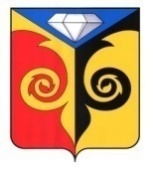 СОВЕТ ДЕПУТАТОВ МЕДВЕДЁВСКОГО СЕЛЬСКОГО ПОСЕЛЕНИЯ Кусинского муниципального районаЧелябинской областиРЕШЕНИЕ от «11» ноября 2022 года                                                                                № 33О внесении изменений  в перечень  имущества Медведевского сельского поселения, предназначенного для предоставления во владение и (или) в пользование субъектам малого и среднего предпринимательства и организациям, образующим инфраструктуру поддержки субъектов малого и среднего предпринимательстваВ целях реализации положений Федерального закона от 24.07.2007 
№ 209-ФЗ «О развитии малого и среднего предпринимательства в Российской Федерации» Совет депутатов Медведёвского сельского поселения РЕШАЕТ:Исключить пункт 4 (водонапорная башня) из перечня имущества Медведевского сельского поселения, предназначенного для предоставления во владение и (или) в пользование субъектам малого и среднего предпринимательства и организациям, образующим инфраструктуру поддержки субъектов малого и среднего предпринимательства2. Настоящее решение подлежит размещению на официальном сайте Медведёвского сельского поселения.	3. Настоящее решение вступает в силу со дня его принятия. Председатель Совета  депутатовМедведёвского сельского поселения                                            Е.Ю. Костылева